Кыргызский государсвенный технический университет им. И. Раззакова
Департамент качества образования 


Отчет 
по оценке качества работы медицинского пункта им.И.Раззакова за уч.год 2023-2024.Бишкек 2024 г.Введение:Медпункт университета является постоянной поддержкой, обеспечивающей медицинское обслуживание студентов, преподавателей и сотрудников. Настоящий отчет представляет собой  анализ работы медицинской службы университета за учебный год 2023-2024.
В рамках настоящего отчета будет проанализирована организационная структура медпункта, квалификация и эффективность его персонала, а также оказанные медицинские услуги и оказанная помощь. Целью данного отчета является предоставление всех периодических оценок работы медпункта, выявление сильных сторон, а также разработка стратегий по оптимизации медицинского обслуживания студентов и сотрудников университета.Социологические исследовани проводятся путем сбора, обработки и анализа анкетных данных.
При планировании и проведении анкетирования использовались следующие методы: 
1) составление  Google Forms анкетирование 
2) передача ссылок через приложение Whats app 
3) Аккумуляция данных
Период проведения:  с 19.02.2024г. по 29.02.2023г.
Целевая аудитория: студенты всех структурных подразделений КГТУ им. И. Раззакова.

1. Количество респондентов: в ходе анкетирования было опрошено – 4788 студентов 7780 студентов университета. Это составляет 62,72 % от общего числа студентов на момент проведения социологического опроса (Диаграмма 1) 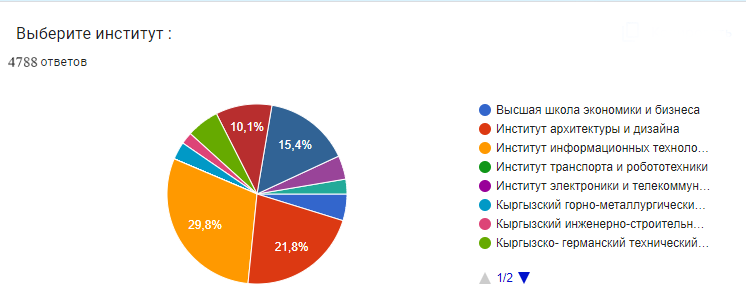 
Диаграмма 1. Количество студентов в процентах по структурнум подразделениям КГТУ 2023-2024 учебный год2. В ходе анкетирования было выявлено какой курс больше всего обращается в мед. пункт за медицинской помощью. Диаграмма 23. На вопрос: Как часто Вы  посещаете медицинский пункт нашего университета?
Респонденты ответили: 56,3 % - изредка23,% - не посещаю 20,3 % когда болею 4. Респондентов попросили ответиьть сколько времени они тратят при посещении мед.пункта в университете (Диаграмма3) : 
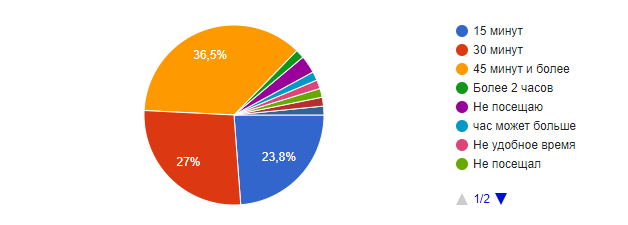 5. При анкетировании выявили, что наиболее удобное время посещения мед.пукта 43,8% ответилои в течении дня; 32,8 % - во вторую половину дня; 23,4% - в первой половине дня.  6. На вопрос, успеваете ли вы во время учебы пользоваться услугами медицинского  пункта нашего университета, студенты ответили: 40,6 % - нет 35,9% - не совсем 14,1% - да 9,4% затрудняюсь ответить  7.  Респондентов попросили ответить на вопрос, проводятся ли профилактические виды работ по предупреждению болезней медицинским персоналом: 45,3% - ответили нет28,1% - да 18,8% - затрудняются ответить 7,8% - не совсем/частично 
8. Респондентов попросили оценить эффективность работы медпункта от 1 до 5 баллов:37,5 % оценили на “3”23,4 % оценили на “4”17,2 % оценили на “5”14,1 % оценили на “2”7,8 % оценили на “1”9. На вопрос удовлетворены ли Вы деятельностью медпункта- 32,8 % ответили «удовлетворены, но не в полной мере»; 25 % - «да»; 21,9 % -«больше удовлетворены, чем не удовлетворены»; 15,6 % - «затрудняюсь ответить»; 4,7% - «не удовлетворены качеством медицинской помощи» 
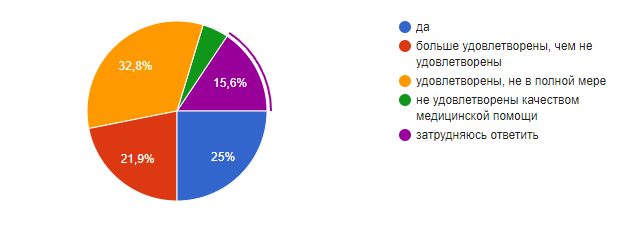 Выводы: На основании представленных данных и выявленных трендов, можно предложить следующие рекомендации для улучшения работы медпункта: 
Повышение доступности информации:Разработка и внедрение удобных и информативных онлайн-платформ для студентов, где они могли бы получать необходимую информацию о доступных услугах, сроках и процедурах обращения.Организация информационных кампаний и мероприятий для продвижения услуг медпункта.Оптимизация процессов обслуживания:Внедрение системы онлайн-записи на консультации и услуги, чтобы сократить время ожидания студентов и повысить эффективность обслуживания.Регулярное обновление базы знаний и процедур медпункта, чтобы студенты были осведомлены о последней информации и могли качественно консультировать студентов.Улучшение коммуникации:Регулярная обратная связь с студентами через анкетирование, чтобы понять их потребности и ожидания от работы медпункта.Создание системы обратной связи, где студенты могли бы оставлять отзывы и предложения по улучшению работы медпункта.Реализация этих рекомендаций позволит улучшить качество обслуживания студентов, увеличить уровень их удовлетворенности и сделать работу медицинского пугкта более эффективной и адаптивной к потребностям университетского сообщества..